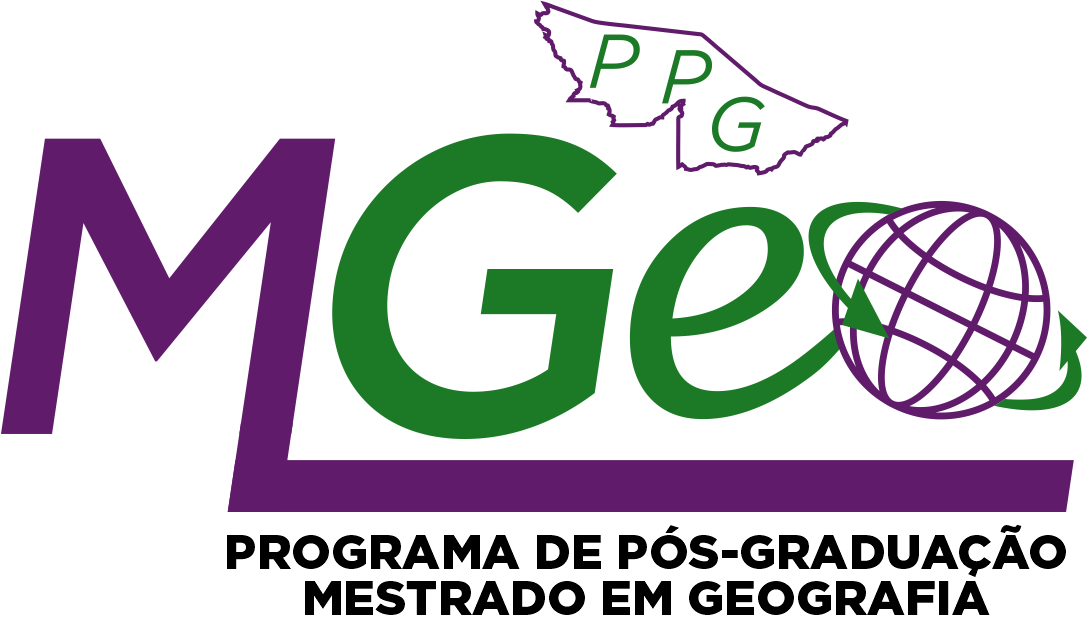 UNIVERSIDADE FEDERAL DO ACREPRÓ-REITORIA DE PESQUISA E PÓS-GRADUAÇÃOPrograma de Pós-Graduação: mestrado em GeografiaEDITAL Nº 01/2022 - SELEÇÃO PARA ESTÁGIO PÓS-DOUTORAL ANEXO 1 - FORMULÁRIO DE INSCRIÇÃO De: 							Para: Comissão de Seleção de bolsistas de pós-doutorado do PPGEO/UFAC 	Venho por meio deste requerer inscrição no Edital Nº 01/2022 - SELEÇÃO PARA ESTÁGIO PÓS-DOUTORAL, no Mestrado em Geografia da UFACLinha de Pesquisa:Territórios, identidades e trabalho (   )Análise da dinâmica socioambiental (   )Possível professor supervisor: Título do projeto de pesquisa do candidato: _______________________________________________________________________________________________________________________________________________________________________________________________________________________________________________________________________________________________________________________________________________Encaminho em anexo (além deste formulário), os seguintes documentos para avaliação técnica e científica: 1 - Projeto de pesquisa relacionada ao domínio temático do curso, expressada na linha de pesquisa e área de concentração; 2 - Currículo Lattes e comprovantes em arquivo PDF;3 – Documento de identidade civil e CPF (frente e verso);4 – Diploma de doutorado (frente e verso).Declaro que estou de acordo com a normatização deste Edital. Rio Branco/AC, ___ de novembro de 2022 Assinatura: 